Стандартизированный тест №5.Письменная частьListening section
Задание 1Что делать: Послушай текст и выбери правильную картинку.
Как делать: Рассмотри внимательно картинки. Послушай диктора и выбери картинку, о которой идёт речь. Поставь галочку в клеточке под ней.
Внимание: Ты услышишь запись два раза.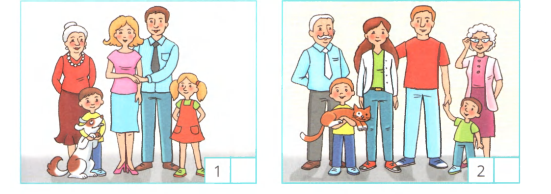 Задание 2 Что делать: Послушай пять мини-диалогов и обведи правильный ответ.Как делать: Прочитай вопрос и варианты ответа. Послушай каждый мини-диалог. Выбери правильный ответ и обведи его.Внимание: Ты услышишь запись каждого диалога два раза.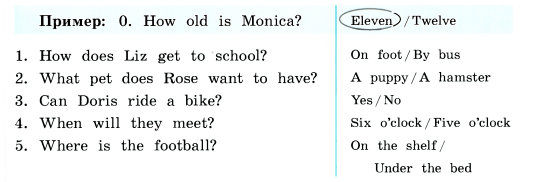 Reading and writing sectionЗадание 1 Что делать: Подбери транскрипцию к слову.Как делать: Прочитай слова A—F. Прочитай транскрипции 1-6. Посмотри на пример. Найди в рамке подходящую к слову транскрипцию и впиши её номер в пропуск рядом со словом.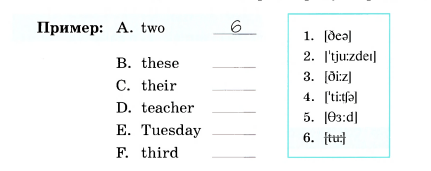 Задание 2Что делать: Составь слово из букв.
Как делать: Посмотри на образец. Посмотри на картинку и буквы рядом с ней. Из букв собери слово, обозначающее картинку. Запиши слово в пропуск рядом с картинкой.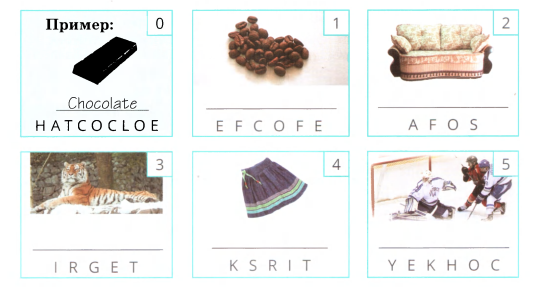 Устная частьSpeaking sectionЗадание 1 Что делать: Ответь на вопросы экзаменатора.1. What is your name?
2. How old are you?
3. Do you have a pet? What is it?Задание 2Что делать: Отгадай задуманную учителем картинку.Как делать: Внимательно рассмотри картинки. Определи, чем они отличаются. Составь свои вопросы, которые помогут тебе определить загаданную учителем картинку.Используй следующие подсказки:Is there... / Are there...     What...          What colour...How many...         Where...Задай вопросы учителю. Послушай его ответы и определи, какую картинку из двух он загадал. Отметь эту картинку галочкой.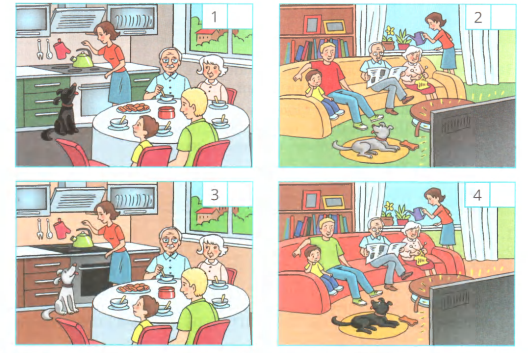 